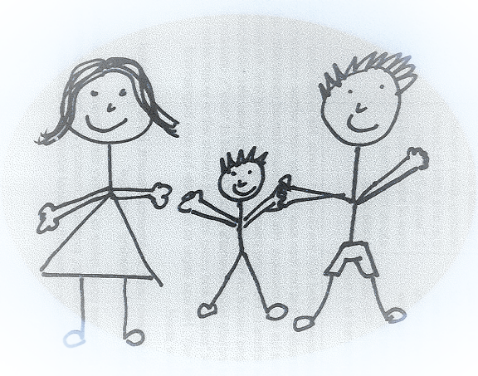 Guiding Hands Tutoring Services                                                         Frequently Asked QuestionsIs Guiding Hands a registered tutor centre?Yes, we are registered with IMPAQ Education and Cambrilearn as a tutor centre. This enables us to provide tutorial services to students who enrol with IMPAQ or Cambrilearn as home education learners. As such, we have to abide by legislation regarding providing tutorial support to home education learners.What happens if I am registered at another home education                            tutor centre currently but want to join Guiding Hands?There is some documentation to complete – we will send this to you and assist with the process.Can I move my child/ children to a mainstream school from Guiding Hands and how does this work?Since we follow the IMPAQ and Cambrilearn curricula which are in line with all governmental stipulations and legislation, the tutoring your child receives is on the same level as government and private schools. Older students write examinations which are set by SACAI or Cambrilearn and cover all learning material required. Should you need to move your child, we will assist with all relevant documentation and copies of student records and other administration needed.What additional support can my child receive?As we are in a family-oriented therapy centre, there are a number of professionals who can assist with various issues. Other services we can offer, some at a reduced rate to parents/ caregivers, are the following: full psycho-educational assessments, various homeopathic-related treatments, remedial therapy, extra lessons, play therapy, individual psychotherapy, study skills training, etc. Part of the time during tutorial sessions is spent on remedial assistance, addressing areas where the child needs additional support.Does my child need to be registered as a home-education learner and what is the process?If your child is in Grade 1 to Grade 9, he or she needs to be registered with the GDE as a home education learner. To do this, contact the Gauteng Department of Education directly for registration documents and information. Documents can be emailed or couriered to the GDE. We can assist with questions regarding completing the forms – please book a time to speak to us about this. You are welcome to contact us directly for additional information regarding registration processes as well as legal implications of home education.Do I need to teach my child part of the curriculum?Yes, legal requirements state that parents need to teach their own child(ren) at home for aspects of the curriculum (some parents do literacy and reading, some do Life Skills, etc) and they enlist the specific services of a tutor for other aspects of the curriculum. If I cannot fetch my child early, what options are available?We have an afternoon supervisor who assists children in the afternoon with homework, additional reading as well as other stimulating activities. An additional charge is applicable.We can also refer parents to a reputable and trustworthy student transport service who can assist. Can my child attend part-time?Yes, students can be accommodated on a part-time basis, spending anywhere from one to five days a week with us. Ask us about the different rates.Is Guiding Hands an approved invigilation centre?We are approved to offer invigilation for Impaq examinations (excluding Grade Twelve final examinations) and can refer to appropriate centres for the Grade Twelve final examinations as well as Cambrilearn examinations.For clarification of any of the above, feel free to contact us directly for assistance. 